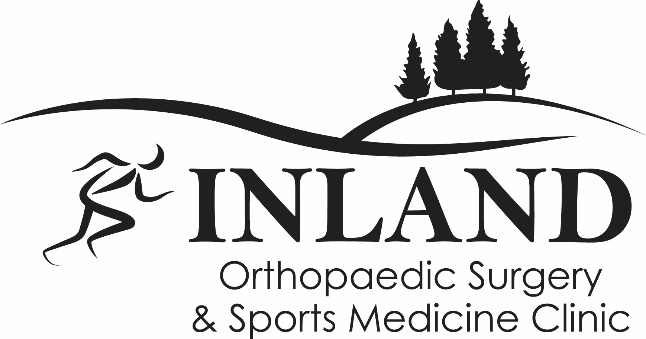 Patient Name _____________________________________________         Today’s Date _____________   Provider Initials_____________Annual Screening QuestionnaireAs part of your medical history, we are respectfully requesting our patients complete a brief questionnaire for preventive screenings.   This is a partial list of CDC recommended screenings which serve the purpose to keep you healthy.  Flu shotHave you received your flu shot for the current season or upcoming season?Yes      No  If not, do you intend to?  Yes         No   Pneumococcal shotHave you ever received a pneumococcal shot?  Yes       No  If not, do you intend to this year?    Yes       No  Colorectal cancer screeningHave you obtained colorectal cancer screening following the guidelines recommended by your primary care physician?  Yes     No  Breast cancer screening (mammograms)If applicable, have you obtained breast cancer screening following the guidelines recommended by your primary care physician?  Yes    No    N/A  Osteoporosis screening DEXA Scan (Bone mass measurements)If applicable, have you obtained a DEXA scan for osteoporosis screening following the guidelines recommended by your primary care physician? Yes    No    N/A  Smoking and tobacco useDo you currently use tobacco?    Yes    No       ___________________________________________          _________________________________________Patient Signature                                                          Date 